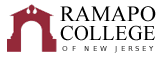 
BioinformaticsRecommended Four-Year Plan (Fall 2019)
The recommended four-year plan is designed to provide a blueprint for students to complete their degrees within four years. Students must meet with their Major Advisor to develop a more individualized plan to complete their degree.  This plan assumes that no developmental courses are required.  If developmental courses are needed, students may have additional requirements to fulfill which are not listed in the plan and may extend degree completion.NOTE: This recommended Four-Year Plan is applicable to students admitted into the major during the 2019-2020 academic year.

Total Credits Required: 128 creditsGPA Required: 2.0* This course has a pre-requisite.  Please refer to the course catalog for information about pre-requisites.WI: Writing Intensive-3 required in the majorSchool of Theoretical and Applied ScienceFirst YearFirst YearFirst YearFirst YearFirst YearFirst YearFall SemesterHRS✓Spring SemesterHRS✓Gen Ed: INTD 101-First Year Seminar4BIOL 113 & BIOL 113L-Fundamentals of Biology II Lecture & Lab*4Gen Ed: CHEM 116 & CHEM 116L-General Chemistry I Lecture & Lab4+1CHEM 117 & CHEM 117L-General Chemistry II Lecture & Lab*4+1Gen Ed: CRWT 102 - Critical Reading & Writing II 4CMPS 147-Computer Science I4BIOL 111 & BIOL 111L-Fundamentals of Biology I Lecture & Lab WI4+1Gen Ed: MATH 121-Calculus I*4TAS Pathways Module 1: (SCIN-001)Career Assessment/ AdvisingTotal:18Total:17Second YearSecond YearSecond YearSecond YearSecond YearSecond YearFall SemesterHRS✓Spring SemesterHRS✓CHEM 211 & CHEM 211L -Organic Chemistry I Lecture & Lab * OR CHEM 206 & CHEM 206L-Essentials of Organic Chemistry Lecture* & Lab*4+1CHEM 213 & CHEM 213L-Organic Chemistry II Lecture* & Lab*  OR Elective(s)4+1CMPS 148-Computer Science II*4BIOL 332 & BIOL 332L-Genetics Lecture &  Lab*4+1.5PSYC 242-Statistics OR ENSC 345-Research Design & Statistics 4MATH 237-Discrete Structures*4Gen Ed: Historical Perspectives 4TAS Pathways Module 2: (SCIN-002)Resume/ CV WritingTAS Pathways Module 3: (SCIN-003)Interview PreparationTotal:17Total:14.5Third YearThird YearThird YearThird YearThird YearThird YearFall SemesterHRS✓Spring SemesterHRS✓BIOL 407 & BIOL 407L-Cell & Molecular Biology Lecture & Lab* WI4+1.5BIIN 430-Bioinformatics*4CMPS 231-Data Structures*4CMPS 364-Database Design*4Bioinformatics Elective (Group I)4Gen Ed: Distribution4Gen Ed: SOSC 110-Social Science Inquiry4Gen Ed: AIID 201-Studies in the Arts & Humanities4Total:17.5Total:16Fourth YearFourth YearFourth YearFourth YearFourth YearFourth YearFall SemesterHRS✓Spring SemesterHRS✓CMPS 345-Analysis of Algorithms*4BIIN 450-Advanced Bioinformatics* WI4Gen Ed: Global Awareness4Gen Ed: Distribution4Bioinformatics Elective (one semester Honors Research)0-1Bioinformatics Elective (Group I or II or second semester Honors Research)1 or 4Bioinformatics Elective (Group II)4Elective(s)2-5Elective1-2Total:14Total:14